FOTOATĒLI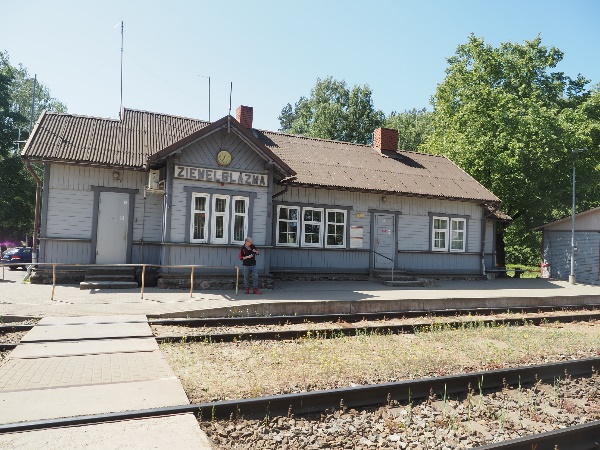 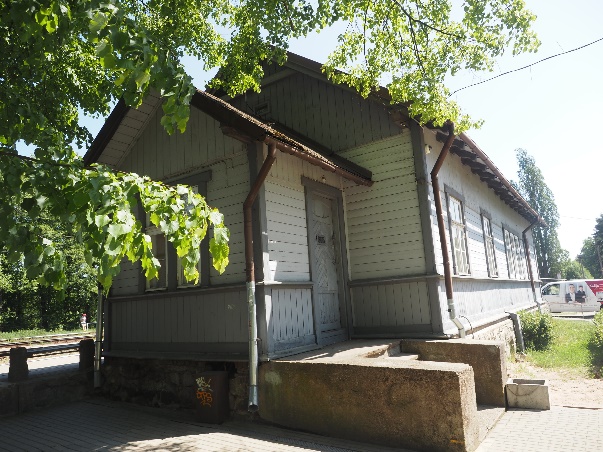 Stacijas ēkas fasādesStacijas ēkas fasādes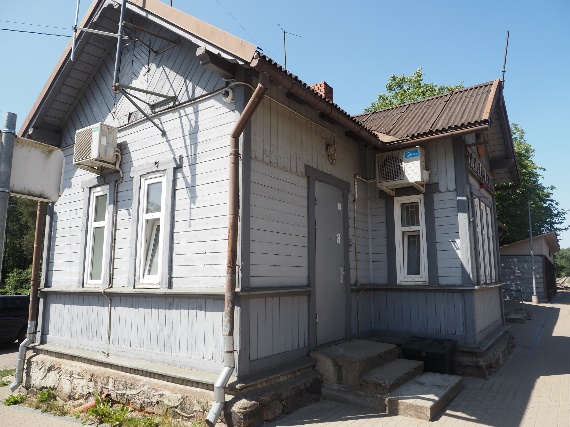 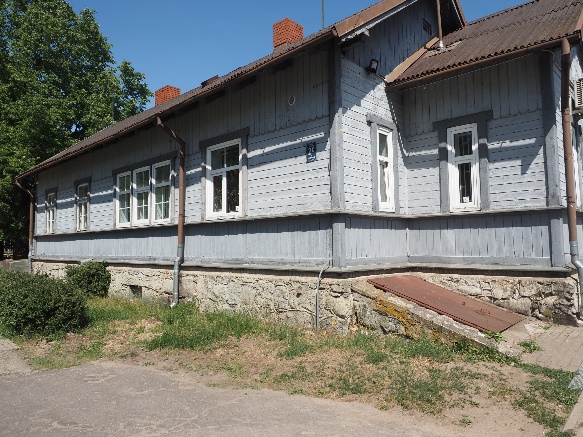 Stacijas ēkas fasādesStacijas ēkas fasādes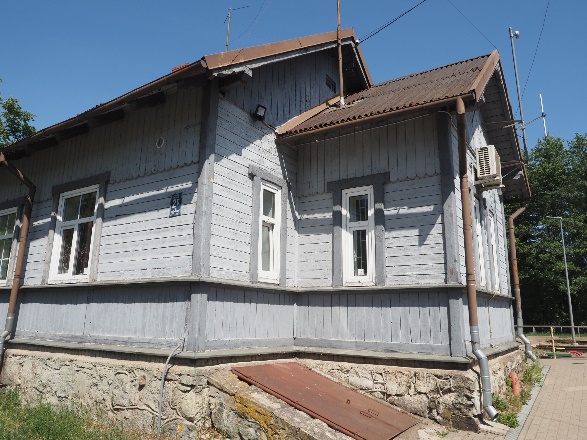 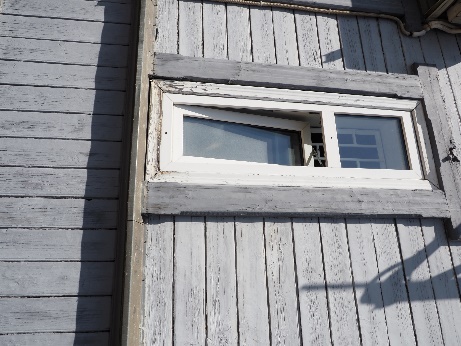 Stacijas ēkas fasāde, logsStacijas ēkas fasāde, logs